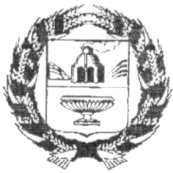 СОБРАНИЕ  ДЕПУТАТОВ НОВОДРАЧЕНИНСКОГО СЕЛЬСОВЕТАЗАРИНСКОГО РАЙОНА АЛТАЙСКОГО КРАЯс.Новодраченино00.00.0000                                                                                                     № _____ В соответствии с п.25 ст.16 Федерального закона от 06.10.2003 № 131-ФЗ «Об общих принципах организации местного самоуправления в Российской Федерации», руководствуясь Уставом муниципального образования Новодраченинский сельсовет Заринского района Алтайского края, Собрание депутатов Новодраченинского сельсовета Заринского района Алтайского краяРЕШИЛО:1.Внести изменения в решение Собрания депутатов Новодраченинского сельсовета Заринского района  Алтайского края  от 30.10.2017 № 26 «Об утверждении проекта местных нормативов градостроительного проектирования муниципального образования Новодраченинский сельсовет Заринского района Алтайского края» дополнив  п. 5.1 части 2 «Автомобильные дороги местного значения» п.п. 5.1.92., а именно:«5.1.92. Велосипедные дорожки и полосы для велосипедистов следует предусматривать в соответствии с требованиями и рекомендациями, установленными Методическими рекомендациями о применении нормативов и норм при определении потребности субъектов Российской Федерации в объектах физической культуры и спорта, утвержденными приказом Министерства спорта Российской Федерации от 21.03.2018 № 244, ГОСТ 33150-2014, СП 42.13330.2016.».2. Обнародовать данное решение  в установленном порядке.   3. Контроль за исполнением данного решения возложить  на постоянную комиссию  Собрания депутатов Новодраченинского сельсовета по социально-правовым вопросам.  Глава сельсовета                                                                                       А.Е.Гавшин		                      Р Е Ш Е Н И ЕПРОЕКТО внесении изменений в решение Совета депутатов Новодраченинского сельсовета Заринского района Алтайского края  от 30.10.2017 № 26 «Об утверждении проекта местных нормативов градостроительного проектирования муниципального образования Новодраченинский сельсовет Заринского района Алтайского края»